						WINTER  SPORTS  SPOT  IT  DOBBLEZima to doskonały czas na podjęcie aktywności fizycznej na świeżym powietrzu. Jak w języku angielskim określa się popularne sposoby rekreacji? Dopasuj nazwy do obrazków. Powodzenia! Zapraszamy do wspólnej gry i zabawy z wykorzystaniem języka angielskiego i kart z zimowymi dyscyplinami sportowymi.Zachęcamy do poszerzania słownictwa związanego z aktywnością fizyczną w czasie zimy. Karty DOBBLE są gotowe do wycięcia i laminowania. Życzymy miłych wrażeń!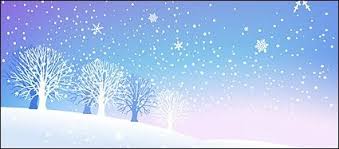 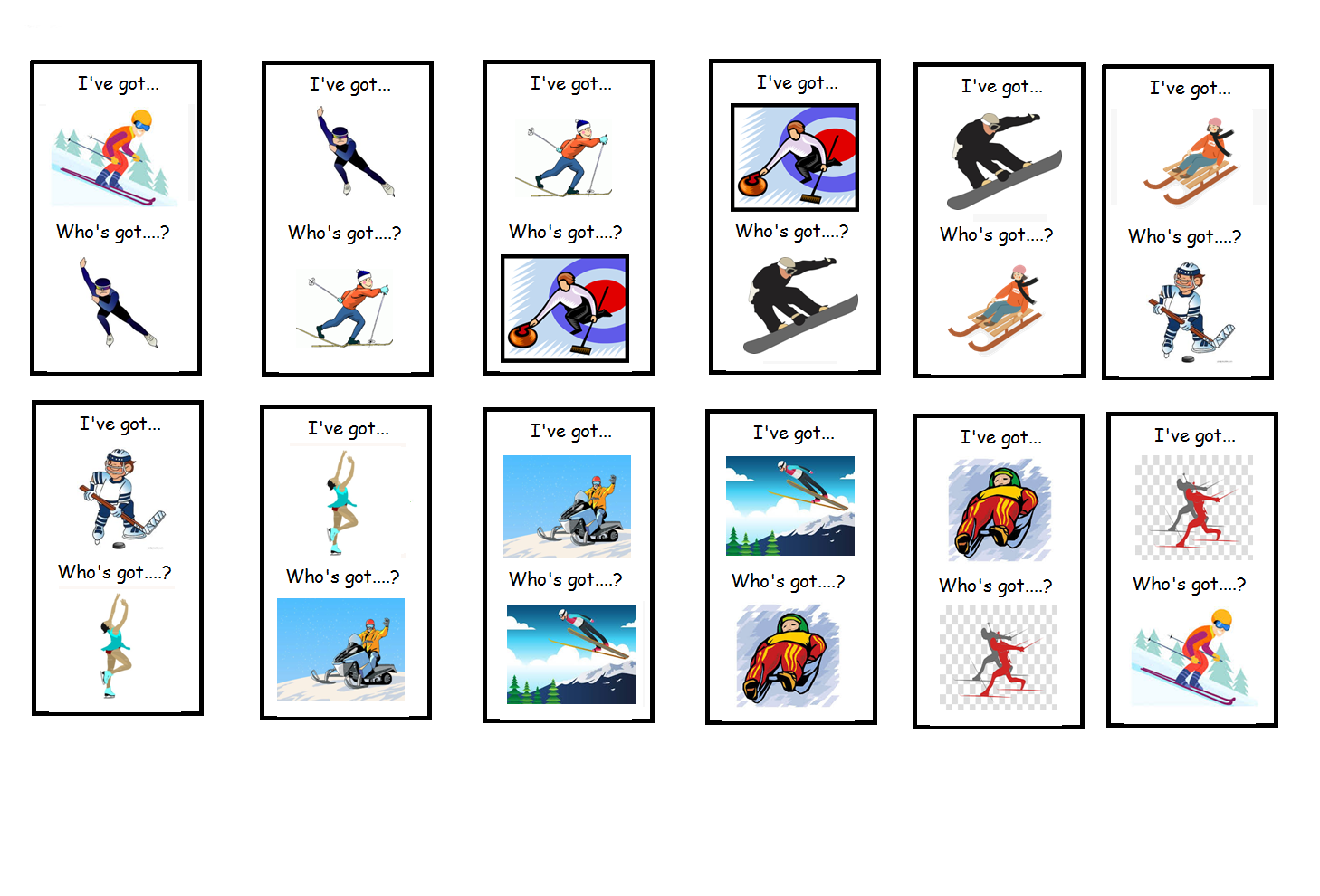 							VOCABULARY LIST:ALPINE SKIING	BIATHLON	FIGURE SKATING	ICE HOCKEY	BOBSLEIGH	SNOWBOARDING	CROSS - COUNTRY SKIING		CURLING		SKI JUMPING						LUGE		SPEED SKATING	SNOWMOBILINGKarta pracy pozwala rozwijać kompetencje kluczowe w zakresie porozumiewania się w języku ojczystym, porozumiewania się w języku obcym, umiejętności uczenia się. Autor: Hubert Kąkol.